이력서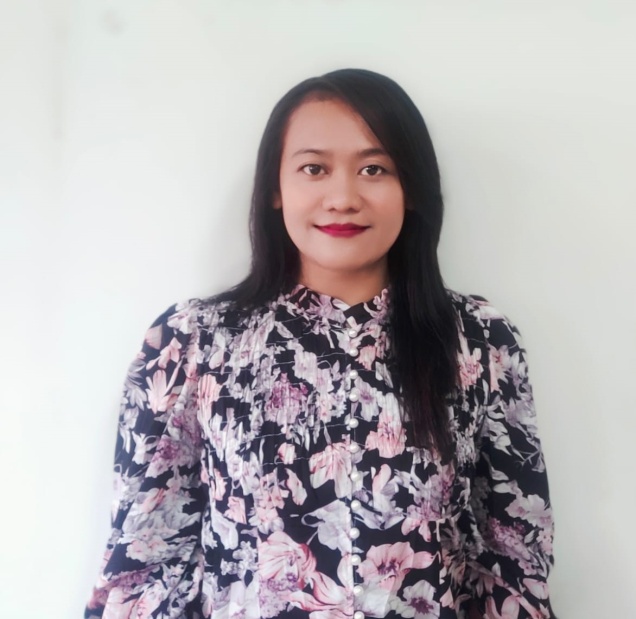 성명			: 푸뜨리생년			: 1981년 4월 11 일		주소		: Jl.Semeru Gg.VI A Kelurahan  Campurejo  Kecamatan  Mojoroto Kota Kediri  JATIM전화 번호           	: 62-8119699903	(whatsapp, katalk)이매일     		: trihallo333@gmail.com	경력 사항러부봉제 공장 하고 LG 휴대폰 케이스 코팅2000-2005 (한국) – 인도네시아 연수생-노동자로 한국 에근무해씁니다KORINDO 2005-2008 (말랑)	한국어 학원KOINTEC 2012-2013 (버까시)  한국 타이어 공장 공사할때,한국인 엔지니어링 통역 KC-COTREL 2013-2014 (반튼)	KRAKATAO-POSCO MANUAL DEDUSTING PROJECT  사무실 - 공사 통 역PT.HANYEUNG JAYA GARMENT	  2014-2015 (치카랑) 사무실 화 봉제반 관리자 미팅 통 역 랑 옷 샘플링 부 에 샘플링 리스트 데이터 온라인 시스템으로 입력하고합니다PT.INNI HAPPY DREAM	2015-2019 2015-2017 (탕그랑) 마케팅 및 영업 부서 에 한국인 강사  팀 건강 강의  대한통역, 사무실 회이 통역,이사님이 지점 방문하고 조사할떼 보조하고 통역함2017 12월- 2019파푸아 솜에 판매 지점 원장했습니다PT.WOONGSOL NATURE INDONESIA  2021 / 1 월 – 2022 년/ 3 월( 나쪽 람풍 수마트라 섬) 법인장 비소와 회사 통역사J&H TRADING 2022 년 4 월 – 11 월 ( 15일 까지 근무 했음)  (버카시-버거르/서부 자와 ) 봉재 생산 샘플 관리 –> 프리 랜서.PT.WOONGSOL NATURE INDONESIA  2023 년 2 월 25 일 -  지금까지 있음( 남쪽 람풍 수마트라 섬) 법인장 비소와 회사 통-번역사 						학력 사항	고등학- 1995-1997 ( 저는 고졸자 입니다)	컴퓨터 워드와 간단한 액샐하고 가능, 영어 를 한국말 만금 가능합니다.	자기 소개 와 가족 관계저는 누구와 어디에 도 빨리 어울리고 새로운 직장에 와 같이 근무할 팀이나 사람하고  쉽게 적응할 수 있습니다.새로운 직장에서 일 빨리 배우고, 그 직장에 필요한 언어를 배울 수 있다고 생각하고있읍니다.		어학 수준이 중급한국말이 독학 으로 공부했으니, 자격증이 없읍니다 (2012년에 eps topic 한번봤지만시험 합격 증명서가 잃어버렸습니다, 그 이후로저는 아직 eps klt 이나 topik  테스트를 다시 하지 않았습니다**지금 한국 회사에 근무하고있지만, 알바 있는 경우에 휴가를 신청할 수 있습니다.